NAME_________________________________________________INDEX NO._________						CANDIDATE’SSIGNATURE_________________						DATE:________________________________	231/2BIOLOGYPAPER 2THEORYTIME: 2 HOURSMOI HIGH SCHOOL - KABARAKKenya Certificate of Secondary Education (K.C.S.E.)231/2BIOLOGY PAPER 2INSTRUCTIONS TO CANDIDATES-	Write your name and index number in the spaces provided above.-	Sign and write the date of examination in the spaces provided.-	In Section B answer questions 6 (Compulsory) and either question 7 or 8 in the spaces provided after question 8.-	Answer all the questions in the spaces provided.-	Candidates should answer all the questions in English.For Examiners’ use ONLYSECTION A	(40 MARKS)INSTRUCTIONS – Answer ALL the questions in this section in the spaces provided.1.	 (a) 	State the roles of the following organelles.				(3 marks)(i) 	Ribosome……………………………………………………………………………………………………………………………………………………………… (ii) 	Lysosome………………………………………………………………………………………………………………………………………………………………(iii)	 Centriole………………………………………………………………………………………………………………………………………………………………(b) 	Give three differences between a plan and animal cells.		(3 marks )………………………………………………………………………………………………………………………………………………………………………………………………………………………………………………………………………………………………………………………………………………………………………………………………………………………………………………………………………………………………………………………………………………………………………………………………………………………………………(c) 	Suggest two ways the sperm cell is specialized.			(2 marks)……………………………………………………………………………………………………………………………………………………………………………………………………………………………………………………………………………………………………………………………………………………………..2.	 (a) 	State three features of the gaseous exchange surface for an aquatic organism.											 (3 marks)………………………………………………………………………………………………………………………………………………………………………………………………………………………………………………………………………………………………………………………………………………………………………………………………………………………………………………………………………………………………………………………………………………(b) 	Name the form in which the following compounds are transported in blood.											(3 marks)(i) 	Oxygen………………………………………………………………………………………………………………………………………………………………(ii) 	Carbon (II) oxide………………………………………………………………………………………………………………………………………………………………(c) 	Explain oxygen debt.							(2 marks)………………………………………………………………………………………………………………………………………………………………………………………………………………………………………………………………………………………………………………………………………………………………(d) 	Suggest the advantage of transporting most carbon (IV) in red blood cells.												(1 mark)………………………………………………………………………………………………………………………………………………………………………………………………………………………………………………………………………3.	 (a) 	Give three hormones that influences the female reproduction in humans.												(3 marks)………………………………………………………………………………………………………………………………………………………………………………………………………………………………………………………………………………………………………………………………………………………………(b) 	State the roles of the following structure in the human male.			(i) 	Prostate gland 							(2 marks)………………………………………………………………………………………………………………………………………………………………………………………………………………………………………………(ii) 	Cowper’s gland 						(1 mark)………………………………………………………………………………………………………………………………………………………………………………………………………………………………………………(iii) 	Epididymis							(1 mark)………………………………………………………………………………………………………………………………………………………………(c) 	What is gestation period?						(1 mark)……………………………………………………………………………………………………………………………………………………………………4. 	Hemophilia is due to a recessive gene. The gene is sex-linked and located on the X-chromosome. The figure below shows some offspring from phenotypically normal parents.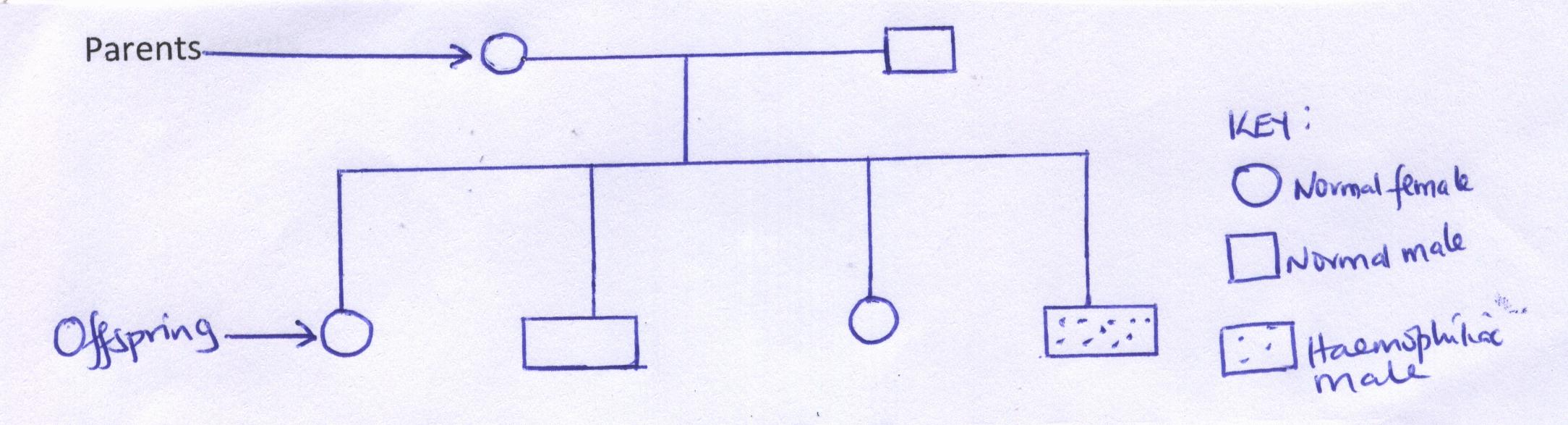 (a) 	(i)	What are the parental genotypes?			Father_____________________Mother_______________ (2 marks)(ii) 	Work out the genotypes of the offspring.			(4 marks)(b) 	State two other disorders in humans that result from gene mutation. 												(2 marks)………………………………………………………………………………………………………………………………………………………………………………………………………………………………………………………………………………………………………………………………………………………………5. 	(a) 	Define the phototropism.						(1 mark)…………………………………………………………………………………………………………………………………………………………………………………………………………………………………………………………………………………………………………………………………………(b) 	Name the hormone involve in phototropism.				(1 mark)……………………………………………………………………………………………………………………………………………………………………(c) 	Explain how the hormone named in 5 (b) above causes phototropism in a shoot of a young seedling. 							(3 marks)…………………………………………………………………………………………………………………………………………………………………………………………………………………………………………………………………………………………………………………………………………………………………………………………………………………………………………………………………………………………………………………………………………………………………………………………………(d) 	(i) 	State the function of a klinostat.				(1 mark)………………………………………………………………………………………………………………………………………………………………………………………………………………………………………………………………………………………………………………………………(ii) 	Explain how the klinostat works to achieve its function.	(2 marks)……………………………………………………………………………………………………………………………………………………………………………………………………………………………………………………………………………………………………………………………………………………………………………………SECTION B (40 MARKS)Answer question 6 (Compulsory) and either question 7 or 8 in the spaces provided6. 	The data provided below represent populations of a predator and its prey over a fifty years period.(i) Using the same axes, draw graphs of the relative populations of P and Qagainst time.									  (7 marks)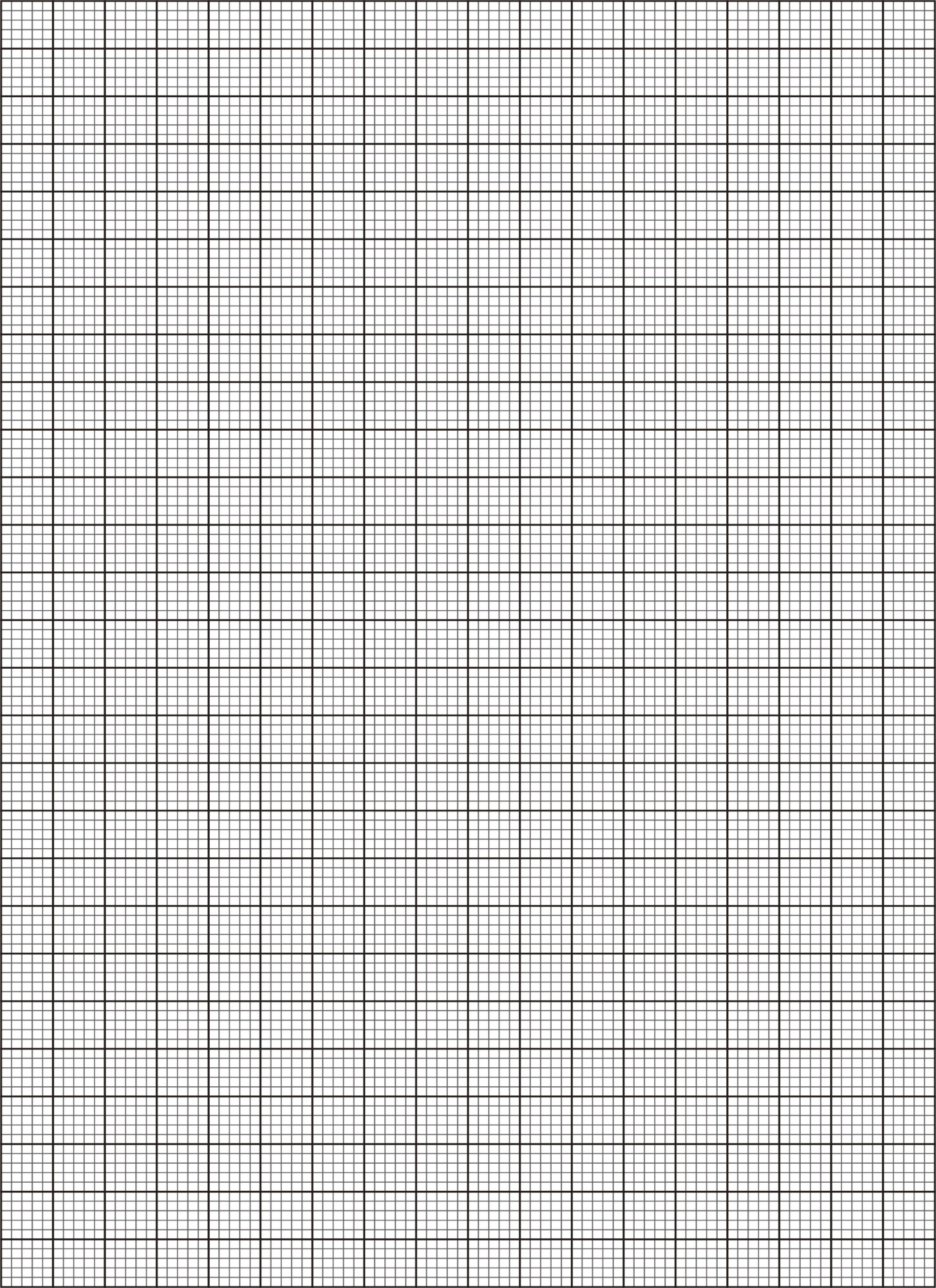  (ii) With a reason, identify the curve that represents the prey.       	(2 marks)…………………………………………………………………………………………………………………………………………………………………………(iii) Account for the two populations between 25 and 32 years.   	(2 marks)……………………………………………………………………………………………………………………………………………………………………………………………………………………………………………………………………………………………………………………………………………………………………………………………………………………………(iv)  Which years were the two populations equal?                        	 (2 marks)………………………………………………………………………………………………………………………………………………………………(v) 	Apart from predation, state three biotic factors that may have led to the       decline of the prey population.                                                 	(3 marks)………………………………………………………………………………………………………………………………………………………………………………………………………………………………………………………………………            (b) 	Describe the hazards of air pollution by Sulphur(IV)Oxide.          	(4 marks)………………………………………………………………………………………………………………………………………………………………………………………………………………………………………………………………………………………………………………………………………………………………………………………………………………………………………………………………………………………………………………………………………………………………………………………………………………………………………………………………………………………………………………………………………………………………………………………………………………………………………………7. 	(a) 	Explain how water move up the plant from the xylem in roots to the leaves. 											(8 marks)(b) 	Describe the process of digestion of  a meal consisting of lean meat and rice.										(12 marks)OR8. 	Describe the process of urine formation in man.				(20 marks)……………………………………………………………………………………………………………………………………………………………………………………………………………………………………………………………………………………………………………………………………………………………………………………………………………………………………………………………………………………………………………………………………………………………………………………………………………………………………………………………………………………………………………………………………………………………………………………………………………………………………………………………………………………………………………………………………………………………………………………………………………………………………………………………………………………………………………………………………………………………………………………………………………………………………………………………………………………………………………………………………………………………………………………………………………………………………………………………………………………………………………………………………………………………………………………………………………………………………………………………………………………………………………………………………………………………………………………………………………………………………………………………………………………………………………………………………………………………………………………………………………………………………………………………………………………………………………………………………………………………………………………………………………………………………………………………………………………………………………………………………………………………………………………………………………………………………………………………………………………………………………………………………………………………………………………………………………………………………………………………………………………………………………………………………………………………………………………………………………………………………………………………………………………………………………………………………………………………………………………………………………………………………………………………………………………………………………………………………………………………………………………………………………………………………………………………………………………………………………………………………………………………………………………………………………………………………………………………………………………………………………………………………………………………………………………SECTIONQUESTIONMAXIMUM SCORECANDIDATE’S SCOREA1828384858620720820TOTAL80TIME IN   YEARS    POPULATION   IN  RELATIVE  NUMBERS    POPULATION   IN  RELATIVE  NUMBERSTIME IN   YEARSPOPULATION  OF                 PPOPULATION OF            Q      52450017000     103000020500     153350026000     203350030000     253100033000     302700032000     352500030000     402900027500     453250028000     503400028500